ПОЛОЖЕНИЕО проведении открытого публичного конкурса эскизов логотипов для оформления крышек канализационных люков и опор фонарных столбов с пирамидальным цоколем.Общие положенияНастоящее Положение определяет порядок проведения «Открытого публичного конкурса эскизов логотипов для оформления крышек канализационных люков и опор фонарных столбов с пирамидальным цоколем» (далее – Конкурс).Учредителем Конкурса является Департамент по культуре и туризму Администрации города ТобольскаОрганизатором – Муниципальное автономное учреждение «Организационно-аналитический центр культуры и искусств г. Тобольска».2. Цели и задачи Конкурса2.1. Цель Конкурса – сформировать банк эскизов оформления крышек канализационных люков и опор фонарных столбов, расположенных на туристическом маршруте города Тобольска. 2.2. Задачи Конкурса:- создание эскизов, направленных на повышение эстетической привлекательности городской среды города и популяризацию историко-культурного наследия Тобольска;- формирование позитивного имиджа города Тобольска как туристического центра;- вовлечение жителей города Тобольска в решение творческих задач формирования городской среды. 3. Участники Конкурса3.1. Участие в Конкурсе является добровольным.3.2. К участию в Конкурсе допускаются жители Тобольска и иногородние участники в возрасте от 14 лет и старше. Участником Конкурса может быть как один автор, так и авторский коллектив.4. Порядок проведения Конкурса4.1. Конкурс проводится с 3 мая 2021 года по 26 июня 2021 года.4.2. Конкурс проводится в 3 этапа:1 этап: прием заявок на участие с 3 мая по 21 июня 2021 года;2 этап: подведение итогов с 22 июня по 25 июня 2021 года;3 этап: награждение победителей – 26 июня 2021 года.4.3. Для участия в Конкурсе участники должны предоставить организатору следующие заявочные материалы:- заявку на участие в Конкурсе. Заявка заполняется в соответствии с Приложением №1 к настоящему Положению. Количество работ не ограничено.. Заявка по каждой работе заполняется отдельно;- официальное разрешение на использование Конкурсных работ, согласно Приложению №2 к настоящему Положению;- согласие на обработку персональных данных, согласно Приложению №3           к настоящему Положению.- конкурсную работу – эскиз логотипа для оформления крышек канализационных люков и/ или опор фонарных столбов с пирамидальным цоколем (далее – Эскиз).- пояснительную записку, раскрывающую концепцию и особенности Эскиза.Заявки принимаются в соответствии со сроками проведения этапов конкурса в бумажном и электронном виде по адресу: 626150, Тюменская область, город Тобольск, ул. Ремезова, 27, каб. 410. Телефон: 8 (3456) 24-69-70,  е-mail: admturizm@mail.ru. Заявочные материалы, предоставленные позже срока, не соответствующие установленному перечню или неправильно оформленные, к рассмотрению не принимаются. Заявочные материалы, предоставленные на Конкурс, не рецензируются.4.4. Для проведения конкурса создается конкурсная комиссия (далее         - Комиссия).4.4.1. В состав Комиссии входят представители Администрации города Тобольска, деятели культуры и искусства, средства массовой информации, председатель Комиссии, секретарь Комиссии (с правом голоса) и члены Комиссии. Председатель Комиссии возглавляет и координирует работу Комиссии, подписывает протоколы заседания Комиссии.4.4.2. На Комиссию возлагается: - оценка работ, предоставленных на Конкурс;- подведение итогов Конкурса с определением победителей и призёров.4.4.3. Комиссия осуществляет свою деятельность в форме заседаний.4.4.4. Комиссия вправе привлекать экспертов.4.4.5. Комиссия вправе признать Конкурс несостоявшимся, если по окончании срока подачи заявок на участие в Конкурсе, не подано ни одной заявки.5. Требования, предъявляемые к конкурсной работе5.1. Участники Конкурса самостоятельно создают Эскиз. 5.2. Участвующая в Конкурсе работа не должна содержать никаких коммерческих составляющих или иных материалов принадлежащих третьим лицам.5.3. Работа не может участвовать в Конкурсе, если она:- содержит вульгарную, непристойную, нецензурную, сексуально откровенную, оскорбительную, содержащую призывы к насилию, угрожающую лексику или содержание.- содержит оскорбления или клевету в адрес любого физического или юридического лица.- нарушает права на объекты интеллектуальной собственности, принадлежащие любому физическому или юридическому лицу.5.4. Участник Конкурса может быть дисквалифицирован при выявлении- нарушения авторских прав;- невыполнения Положения о Конкурсе;5.5. Решение о дисквалификации принимает Организатор Конкурса, Конкурсная комиссия.6. Критерии оценки работ6.1. Оценка осуществляется по каждому критерию по 5-ти балльной шкале в соответствии с оценочным листом участника, согласно Приложению № 5 к настоящему Положению.6.2. Критериями оценки Конкурса являются6.2.1. Соответствие Эскиза объявленной цели, задачам, тематике Конкурса.6.2.2. Соответствие проекта Эскиза требованиям Конкурса.6.2.3. Соответствие  пояснительной записки требованиям – должна раскрывать концепцию Эскиза.6.2.4. Оригинальность замысла, инновационный подход к решению.6.2.5. Уровень технического исполнения работы.6.2.6. Общее художественно-эстетическое впечатление.Подведение итогов конкурсаНа основании полученных заявок, на заседании Комиссии производится просмотр Эскизов, заполнение оценочных листов участников Конкурса в соответствии с критериями, установленными пунктом 6 настоящего Положения и принимается решение по определению победителей в двух номинациях:- Эскиз логотипа для оформления крышки канализационного люка;- Эскиз логотипа для оформления опоры фонарных столбов с пирамидальным цоколем. В каждой номинации присваиваются I, II, III места.Заседание Комиссии является правомочным, если на нем присутствует не менее половины от общего числа членов Комиссии.Каждый член Комиссии заполняет оценочный лист по каждому участнику, в соответствии с Приложением №5 к настоящему Положению, подписывает его.При равенстве рейтингов итоговой оценки у двух и более участников Конкурса, претендующих на призовое место, решение о позиции таких участников Конкурса в рейтинге принимается с учетом первенства даты и времени подачи заявки на Конкурс.Победителем является участник, набравший наибольшее количество баллов. Решение Комиссии оформляется протоколом, который подписывается председателем и секретарем Комиссии.Итоги Конкурса подводятся Комиссией до 26 июня 2021 года.Итоги Конкурса публикуются на официальном сайте Администрации города Тобольска в срок до 30 июня 2021 года.Победители награждаются Дипломами и подарочными сертификатами. Конкурсная комиссия имеет право учреждать дополнительные поощрения и специальные награды.С момента получения приза Участник несет ответственность за уплату всех налогов, установленных действующим законодательством Российской Федерации.Организатором ведется ведомость выдачи призов. В ведомость выдачи подарков, согласно данным паспорта вносятся: ФИО Участника, место регистрации, проживания, включая индекс, ИНН, СНИЛС, дата рождения, контактный телефон. Участник своими подписями в ведомости подтверждает правильность внесения данных и получение приза. Форма ведомости утверждается Организатором.8. Соблюдение авторских прав8.1. Права на использование конкурсных работ принадлежат авторам. Конкурсные работы сопровождаются официальным разрешением на использование данных материалов Муниципальным автономным учреждением «Организационно-аналитический центр культуры и искусств г. Тобольска» по форме согласно Приложению №2, к настоящему Положению. 8.2. Муниципальное автономное учреждение «Организационно-аналитический центр культуры и искусств г. Тобольска» оставляет за собой право использовать любые конкурсные работы в любое время для освещения Конкурса, создания сборников и массового распространения, а также использовать конкурсные работы при разработке дизайна оформления крышек канализационных люков и опор фонарных столбов с пирамидальным цоколем.Права авторов соблюдаются в соответствии с гражданским законодательством Российской Федерации.Приложение №1к Положению «О проведении открытого публичного конкурсаэскизов логотипов для оформления крышек канализационных люков и опор фонарных столбов с пирамидальным цоколем».Заявка на участиев открытом публичном конкурсе эскизов логотипов для оформления крышек канализационных люков и опор фонарных столбов с пирамидальным цоколем.Полное наименование Конкурсной работы_______________________________________________________________________________________Участник _____________________________________________________                                                (Ф.И.О. – для физических лиц (далее - ФЛ); наименование юридического лица (далее - ЮЛ))Дата рождения:_______________________________________________________Место регистрации:  г. Тобольск_____________________________________                                                                                                            (прописка)Паспорт: №_______серия_________, кем выдан__________________________________________________________________________________________дата выдачи______________________________________________________ИНН (для ФЛ, ЮЛ):___________________________________________________ СНИЛС (для ФЛ):_____________________________________________________ОГРН (для ЮЛ):______________________________________________________Координаты для связи (мобильный телефон, адрес электронной почты)____________________________________________________________
________________________________________________________________Прошу принять представленную работу к участию в открытом публичном конкурсе эскизов логотипов для оформления крышек канализационных люков и опор фонарных столбов с пирамидальным цоколем.___________________________                                          _______________                (Ф.И.О.)                                                                         (подпись)«_________»______________2021 г.Приложение №2к Положению «О проведении открытого публичного конкурсаэскизов логотипов для оформления крышек канализационных люков и опор фонарных столбов с пирамидальным цоколем»Разрешение на использование Конкурсных работЯ, ________________________________________________________________                                                        (Ф.И.О. автора)разрешаю Муниципальному автономному учреждению «Организационно-аналитический центр культуры и искусств г. Тобольска» использовать конкурсные работы, направленные для принятия участия в открытом публичном конкурсе эскизов логотипов для оформления крышек канализационных люков и опор фонарных столбов с пирамидальным цоколем, для массового распространения с обязательным указанием авторства. _____________________                                  ___________________________              дата                                                               подпись, расшифровкаПриложение №3к Положению «О проведении открытого публичного конкурсаэскизов логотипов для оформления крышек канализационных люков и опор фонарных столбов с пирамидальным цоколем»Согласие на участие в Конкурсе и обработку персональных данныхС целью участия в открытом публичном конкурсе эскизов логотипов для оформления крышек канализационных люков и опор фонарных столбов с пирамидальным цоколем я, ______________________________________________________________(фамилия, имя, отчество участника конкурса)даю согласие Организатору конкурса, зарегистрированному по адресу:               г. Тобольск, ул. С. Ремезова, д. 27, на обработку (любое действие (операцию) или совокупность действий (операций), совершаемых с использованием средств автоматизации или без использования таких средств, включая сбор, запись, систематизацию, накопление, хранение, уточнение (обновление, изменение), извлечение, использование, передачу (распространение, предоставление, доступ), обезличивание, блокирование, удаление, уничтожение) следующих персональных данных:фамилия, имя, отчество;дата рождения;адрес места жительства;другая информация, содержащаяся в заявке на участие в конкурсе;моих биометрических персональных данных (фото-, видеоизображений, записи голоса), и др.Я ознакомлен(-а) с тем, что:согласие на обработку персональных данных действует с даты подписания настоящего согласия;согласие на обработку персональных данных может быть отозвано                 на основании письменного заявления в произвольной форме;в случае отзыва согласия на обработку персональных данных Организатор конкурса вправе продолжить обработку персональных данных без согласия в случаях, предусмотренных Федеральным законом от 27 июля 2006 г. № 152-ФЗ «О персональных данных».«___» ______________ ____ г.                     __________________________                                                                                                           (подпись)Приложение №4к Положению «О проведении открытого публичного конкурсаэскизов логотипов для оформления крышек канализационных люков и опор фонарных столбов с пирамидальным цоколем»Объект (фото)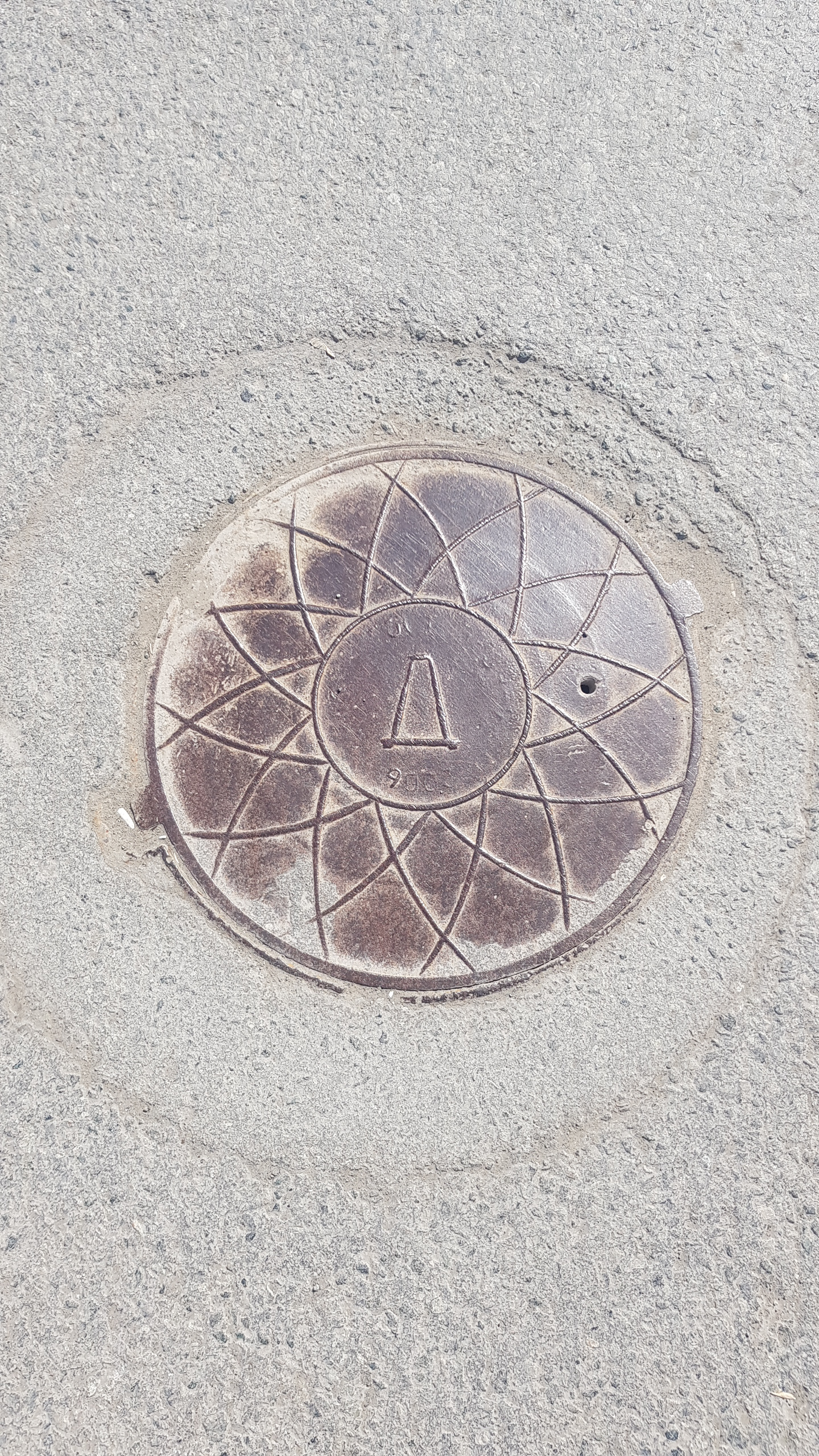 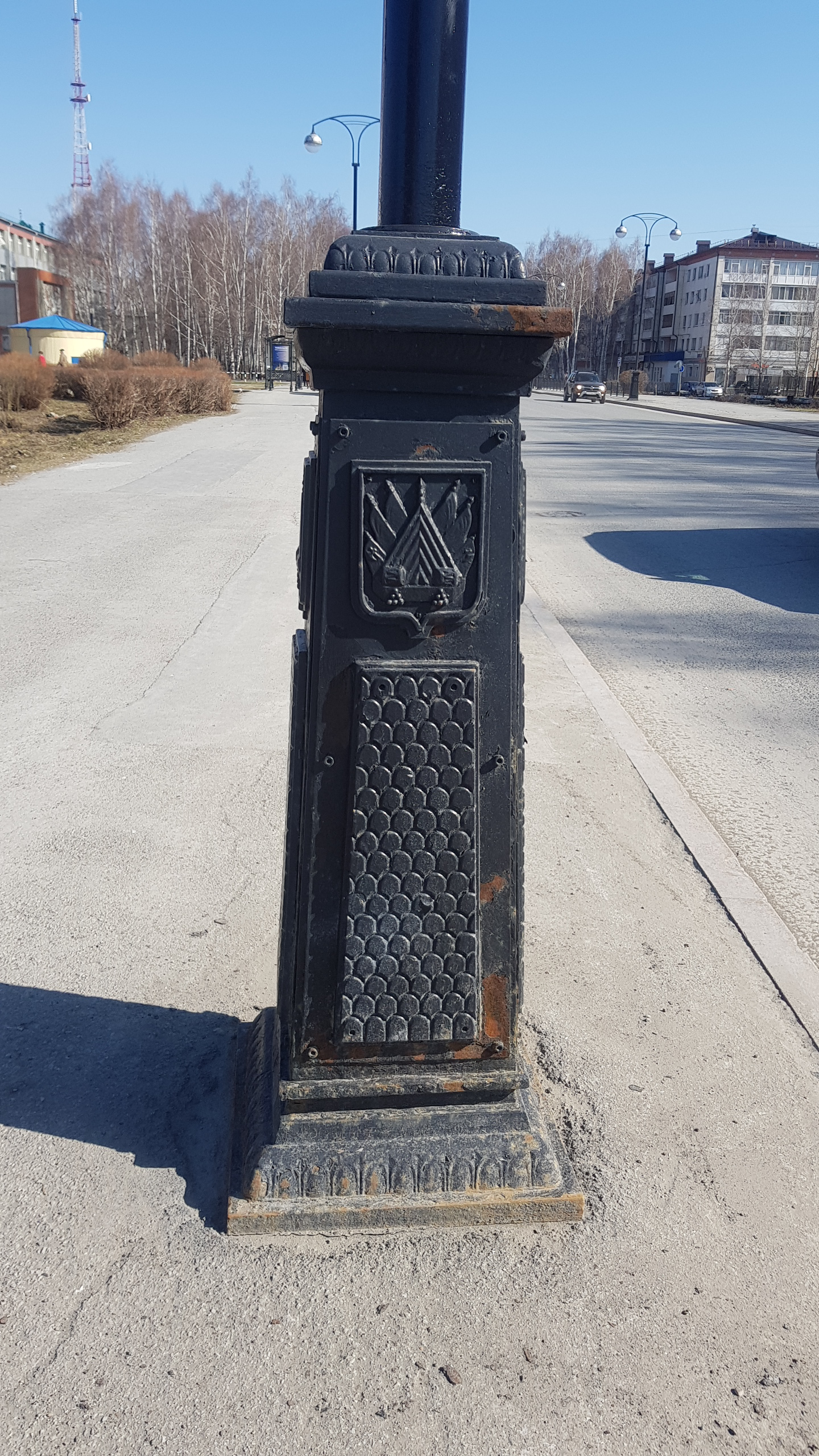   Крышка канализационного люка                                   Опора фонарного столба с пирамидальным цоколемПриложение №5к Положению «О проведении открытого публичного конкурсаэскизов логотипов для оформления крышек канализационных люков и опор фонарных столбов с пирамидальным цоколем»Оценка по каждому критерию по 5-ти балльной шкале (1 балл, 2 балла, 3 балла, 4 балла, 5 баллов)Ф.И.О. участника: __________________________________________________Наименование Конкурсной работы: ________________________________ Мобильный телефон:________________ФИО члена Комиссии____________________________________________Подпись__________________Дата_________________________________ПРИЛОЖЕНИЕ №1к приказу Департамента по культуре и туризму Администрации города Тобольскаот _______________ 2021 г. №___N 
п/пНаименование показателя Баллы Примечание  1.Соответствие Эскиза объявленной цели, задачам, тематике Конкурса2. Соответствие  пояснительной записки требованиям – должна раскрывать концепцию Эскиза 3.Оригинальность замысла, инновационный подход к решению4.Уровень технического исполнения работы5.Общее художественно-эстетическое впечатление, гармоничность с окружающим ландшафтомИтого